	На основу члана 116. Закона о јавним набавкама ("Службени гласник РС" број 124/12), Министарство финансија, Пореска управа,  објављујеОБАВЕШТЕЊЕ О ЗАКЉУЧЕНОМ УГОВОРУ	1. Назив, адреса и интернет страница наручиоца: Министарство финансија, Пореска  управа, Адреса: Београд, Саве Машковића 3-5, интернет адреса: www.poreskauprava.gov.rs.	2. Врста наручиоца: Органи државне управе	3. Врста поступка јавне набавке: Отворени поступак	4. Опис предмета набавке, назив и ознака из општег речника набавке: Предмет јавне       набавке је набавка набавка  добара - 33760000 тоалетна хартија, марамице, пешкири за руке и салвете и 33711900 сапуни. 	5. Уговорена вредност: 1.202.500,00  без ПДВ-а  	6. Критеријум за доделу уговора: Најнижа понуђена цена.	7. Број примљених понуда: 3 	8. Највиша понуђена цена:  	 Укупна вредност за за све понуђене производе је 1.447.510,00 динара без ПДВ-а  	9. Најнижа понуђена цена:	 Укупна вредност за за све понуђене производе је 1.202.500,00 динара без ПДВ-а  	10. Највиша понуђена цена код прихватљивих понуда:  	 Укупна вредност за за све понуђене производе је 1.447.510,00 динара без ПДВ-а  	11. Најнижа понуђена цена код прихватљивих понуда:   	 Укупна вредност за за све понуђене производе је 1.202.500,00 динара без ПДВ-а  	12. Датум доношења одлуке о додели уговора: 08.05.2014. године 	13. Датум закључења уговора: 22.05.2014. године.	14. Основни подаци о добављачу:   "Медицински Депо Плус" ДOO, Нови Сад, Д.Аврамовића 4а   ПИБ:100736268, МБ:0867491 15. Период важења уговора: 12 месеци.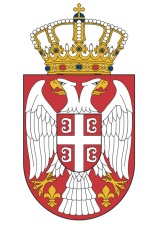 РЕПУБЛИКА СРБИЈАМИНИСТАРСТВО ФИНАНСИЈАПОРЕСКА УПРАВАБрој: 200-404-00-00037/2014-Г2008Дана: 22.05.2014. годинеБЕОГРАД